Утверждаю:Директор ИВМ РАН_______Е.Е.Тыртышников«__» __________201___ г.ПРОГРАММАГОСУДАРСТВЕННОЙ ИТОГОВОЙ АТТЕСТАЦИИПО НАПРАВЛЕНИЮ ПОДГОТОВКИ02.06.01 Компьютерные и информационные наукиНАПРАВЛЕННОСТИ Математическое моделирование, численные методы, комплексы программ и вычислительная математикаВид образования: 				Профессиональное образованиеУровень образования: 			Высшее образование – подготовка кадроввысшей квалификацииКвалификация выпускника: 		Исследователь. Преподаватель-исследовательТип образовательной программы:		Программа аспирантурыФорма обучения: 				ОчнаяСрок освоения образовательной		3 года очнаяпрограммы:Москва, 2016Общая трудоемкость государственной итоговой аттестацииСтруктура программы государственной итоговой аттестацииЦели и задачиМесто государственной итоговой аттестации в структуре ООП Характеристика компетенций выпускника аспирантуры Программа государственного экзамена: Форма, порядок проведения и подготовки к государственному экзамену Перечень тем для проведения государственного экзамена в форме дискуссииУчебно-методическое и информационное обеспечение подготовки к государственному экзамену Критерии оценивания ответа аспиранта в ходе государственного экзамена Методические рекомендации аспирантам по выполнению научно-квалификационной работы Критерии оценивания научно-квалификационной работыЦели и задачиЦелью государственной итоговой аттестации (ГИА) является определение соответствия результатов освоения обучающимися основных образовательных про-грамм подготовки научно-педагогических кадров соответствующим требованиям федерального государственного образовательного стандарта.Место государственной итоговой аттестации в структуре ООПВ соответствии с ФГОС ВО (подготовка кадров высшей квалификации) по  направлению  подготовки 02.06.01 «Компьютерные и информационные науки» в  блок  «Государственная  итоговая  аттестация»  входит подготовка и сдача государственного экзамена и защита выпускной квалификационной работы, выполненной на основе результатов научно-исследовательской работы.Государственная итоговая аттестация, завершает освоение основных образовательных  программ подготовки  научно-педагогических  кадров  в аспирантуре. При условии успешного прохождения всех установленных видов итоговых аттестационных испытаний, входящих в итоговую государственную аттестацию, выпускнику аспирантуры присваивается соответствующая квалификация и выдается диплом государственного образца.Характеристика компетенций выпускника аспирантурыВыпускник, получивший квалификацию «Исследователь. Преподаватель-исследователь» по направлению 02.06.01 «Компьютерные и информационные науки» должен обладать: Универсальными компетенциями: способностью к критическому анализу и оценке современных научных достижений, генерированию новых идей при решении исследовательских и практических задач, в том числе в междисциплинарных областях (УК-1);способностью проектировать и осуществлять комплексные исследования, в том числе междисциплинарные, на основе целостного системного научного мировоззрения с использованием знаний в области истории и философии науки (УК-2);готовностью участвовать в работе российских и международных исследовательских коллективов по решению научных и научно-образовательных задач (УК-3);готовностью использовать современные методы и технологии научной коммуникации на государственном и иностранном языках (УК-4);способностью планировать и решать задачи собственного профессионального и личностного развития (УК-5).Общепрофессиональными компетенциями: способностью самостоятельно осуществлять научно-исследовательскую деятельность в соответствующей профессиональной области с использованием современных методов исследования и информационно-коммуникационных технологий (ОПК-1);готовностью к преподавательской деятельности по основным образовательным программам высшего образования (ОПК-2).Профессиональными компетенциями: cпособность разрабатывать новые численные методы, теоретически и экспериментально исследовать их свойства, примененять математическое моделирование, численные методы и комплексы программ для решения научных и технических, фундаментальных и прикладных проблем, формировать и исследовать математическую модель физических, химических, биологических и других естественно-научных, а также социальных, экономических и технических объектов,  анализировать и интерпретировать результаты численных расчетов (ПК-1);cпособность разрабатывать  теорию методов численного решения математических задач, возникающих при моделировании естественнонаучных и прикладных проблем, а также реализовывать численные методы для практического решения задач с применением современных ЭВМ (ПК-2). В процессе итоговой аттестации выпускник аспирантуры должен проявить себя как высококвалифицированный исследователь и преподаватель, владеющий: знаниями широкого круга проблем современной науки; научной терминологией; знанием методики преподавания в высших учебных заведениях; современными методами педагогических исследований; умениями осуществить обработку и интерпретацию (качественную и количественную) полученных результатов исследования; умениями представлять итоги проделанной исследовательской работы в виде научного доклада. Программа государственного экзамена:Форма, порядок проведения и подготовки к государственному экзаменуГосударственный экзамен по направлению 02.06.01 Компьютерные и информационные науки проводится по дисциплинам (модулям) научной направленности основной профессиональной образовательной программы, имеющей определяющее значение для профессиональной деятельности выпускников и представляет собой дискуссию на актуальную для соответствующей направленности тему (перечень тем приведен ниже). Перечень тем для Государственного экзамена может быть связан как с основной профессиональной образовательной программой в целом, так и с ее направленностью или с темой научно-квалификационной работы аспиранта. После завершения ответа члены экзаменационной комиссии, с разрешения ее председателя, могут задавать аспиранту дополнительные вопросы, не выходящие за пределы программы государственного экзамена. По завершении государственного экзамена экзаменационная комиссия на закрытом заседании обсуждает характер ответов каждого аспиранта и выставляет каждому испытуемому согласованную итоговую оценку. Уровень знаний аспиранта оценивается на «отлично», «хорошо», «удовлетворительно», «неудовлетворительно».Рекомендации для подготовки к государственному экзамену:Необходимо знание материала (суть, основные теории, подходы, методы, критика), умение выделить существенное, умение логически и аргументировано излагать материал. Аспирант должен раскрыть актуальные проблемы и перспективы в области науки соответствующей направленности.Перечень тем для проведения государственного экзамена в форме дискуссииПрофессионально-педагогические компетенции преподавателя.Учет особенностей темперамента, характера и способностей  студентов в обучении.Стили преподавания.Теории и методы воспитания.Методы научных исследований.Организация процесса проведения исследования.Написание научной работы (композиция, стиль, язык, редактирование).Понятие меры и интеграла Лебега. Метрические и нормированные пространства. Пространства интегрируемых функций. Пространства Соболева.Основы вариационного исчисления. Задачи оптимального управления. Принцип максимума.Интерполяция и аппроксимация функциональных зависимостей. Численное дифференцирование и интегрирование.Преобразования Фурье, Лапласа, Хаара и др. Методы решения систем линейных уравнений с разреженными матрицами. Их практические достоинства и недостатки. Для чего нужен переобуславливатель и как он работает в итерационных методах?Метод конечных разностей.Метод конечных элементов.Метод конечных объемов.Алгоритмы приближенного интегрирования функции с помощью различных кубатурных формул.Что такое сеточное число Пекле, и что оно характеризует?Опишите известные схемы дискретизации по времени, их достоинства и недостатки.Методы построения математических моделей на основе фундаментальных законов природы. Вариационные принципы построения математических моделей.Проверка адекватности математических моделей.Приведите пример математической модели в иммунологии, медицине или общей циркуляции атмосферы. Опишите ее.Метод Ритца в проекционной и вариационной формах.Метод наименьших квадратов.Проекционно-сеточная схема для эллиптического уравнения с оператором реакции-конвекции-диффузии.Аппроксимация кусочно-линейными функциями (1D).Метод Галеркина-Петрова.Распараллеливание выполнения циклов с помощью OpenMP.Закон Амдала.Синхронные прием и передача сообщений с помощью MPI.Оценка ускорения для алгоритма с учетом обменов.Учебно-методическое и информационное обеспечение подготовки к государственному экзаменуОсновная литератураАндреев В.Б. Лекции по методу конечных элементов. М.: МГУ, 2010. – 264 с.Антонов А.С. Технологии параллельного программирования MPI и OpenMP: Учеб. пособие. Предисл.: В.А.Садовничий. - М.: Издательство Московского университета, 2012.-344 с.-(Серия "Суперкомпьютерное образование"). Василевский Ю., Капырин И. Практикум по современным вычислительным технологи-ям и основам математического моделирования. М.:Макс-ПРЕСС, 2009. - 60с.Василевский Ю., Ольшанский М. Краткий курс по многосеточным методам и методам декомпозиции области. М.:Макс-ПРЕСС, 2007. - 103с. Григорович Л.А. Педагогика и психология: учеб. пособие для вузов. - М.: Гардарики, 2006. - 480 с.Колмогоров А.Н., Фомин С.В. Функциональный анализ. М.: Наука, 1984.Романюха А.А. Математическое моделирование в иммунологии и эпидемиологии. М., Би-ном, 2012.Смирнов С.Д. Педагогика и психология для преподавателей высшей школы. – М.: Изд- во МГТУ им. Н.Э. Баумана, 2007.Тыртышников Е.Е. Методы численного анализа. М.: Академия, 2007. 320с. ISBN 978-5-7695-3925-1.Шкляр М. Ф. Основы научных исследований. Учебное пособие для бакалавров / М. Ф. Шкляр. — 4-е изд. — М.: Издательско-торговая корпорация «Дашков и К°», 2012. — 244с. Saad Y. Iterative methods for sparse linear systems. 2nd Edition. SIAM, 2003.Дополнительная литератураБогачев К.Ю. Основы параллельного программирования. – М.: Бином, 2003.Васильев Ф.П. Численные методы решения экстремальных задач. М.: Наука, 1981.Володин Е.М., Дианский Н.А. Отклик совместной модели общей циркуляции атмосферы и океана на увеличение содержания углекислого газа. Известия РАН. Физика атмосферы и океана, 2003, Т.39, N2, с.170-186.Калиткин Н.Н. Численные методы. М.: Наука, 1978.Колмогоров А.Н., Фомин С.В. Функциональный анализ. М.: Наука, 1984.Котюрова М.П., Баженова Е.А.  Культура научной речи: текст и его редактирование: Учеб. пособие. – М.: Флинта; Наука, 2008. Марчук Г.И. Математические модели в иммунологии. Вычислительные методы и экспери-менты. М., Наука, 1991.Марчук Г.И. Методы вычислительной математики. М.: Наука, 1989Самарский А.А., Михайлов А.П. Математическое моделирование. М.: Физматлит, 1997.Интернет ресурсыКонсорциум НЭИКОН (доступ к полнотекстовым архивам ведущих зарубежных журналов) http://neicon.ru/ru/resources/archive.Электронная библиотека ИВМ РАН – http://www.inm.ras.ru/library.htm.Электронная библиотека научных публикаций - http://www.eLibrary.ru.Электронная библиотека (фонд библиотеки включает рефераты, УМК, учебники, учебные пособия, монографии, авторефераты, диссертации и пр.) ZNANIUM.COM http://znanium.com/catalog.php.Материалы по параллельным вычислениям http://www.parallel.ru/.Курс лекций С. Федорова “Психологические аспекты в работе преподавателя” http://media.msu.ru/?cat=201.Критерии оценивания ответа аспиранта в ходе государственного экзаменаОценка «отлично» – аспирант глубоко и полно владеет содержанием учебного материала и понятийным аппаратом; умеет связывать теорию с практикой, иллюстрировать примерами, фактами, данными научных исследований; осуществляет межпредметные связи, предложения, выводы; логично, четко и ясно излагает ответы на поставленные вопросы; умеет обосновывать свои суждения и профессионально-личностную позицию по излагаемому вопросу. Ответ носит самостоятельный характерОценка «хорошо» – ответ аспиранта соответствует указанным выше критериям, но в содержании имеют место отдельные неточности (несущественные ошибки) при изложении теоретического и практического материала. Ответ отличается меньшей обстоятельностью, глубиной, обоснованностью и полнотой; однако допущенные ошибки исправляются самим аспирантом после дополнительных вопросов экзаменатора.Оценка «удовлетворительно» – ставится в том случае, если ответ не содержит существенных ошибок, но неполный, отвечающий знает формулировки основных определений и теорем. Доказательства теорем неполные.Оценка «неудовлетворительно» - аспирант имеет разрозненные, бессистемные знания; не умеет выделять главное и второстепенное. В ответе допускаются ошибки в определении понятий, формулировке теоретических положений, искажающие их смысл. Аспирант не ориентируется в нормативно-концептуальных, программно-методических, исследовательских материалах, беспорядочно и неуверенно излагает материал; не умеет соединять теоретические положения с педагогической практикой; не умеет применять знания для объяснения эмпирических фактов, не устанавливает межпредметные связи.Методические рекомендации аспирантам по выполнению научно-квалификационной работыРезультатом научно-исследовательской деятельности должна быть научно-квалификационная работа (НКР). НКР представляет собой научно-исследовательскую работу в виде специально подготовленной рукописи. Работа должна содержать решение задачи, имеющей существенное значение для соответствующей отрасли знаний, либо излагать научно обоснованные технические, технологические или иные решения и разработки, имеющие существенное значение для развития науки.В научном исследовании, имеющем прикладной характер, должны приводиться сведения о практическом использовании полученных автором научных результатов, а в научном исследовании, имеющем теоретический характер, рекомендации по использованию научных выводов. Выпускная квалификационная работа должна быть написана аспирантом самостоятельно, обладать внутренним единством, содержать новые научные результаты и положения, выдвигаемые для публичной защиты. Предложенные аспирантом решения должны быть аргументированы и оценены по сравнению с другими известными решениями.Содержание научно-квалификационной работы должно учитывать требования ФГОС ВО и профессионального стандарта (при его наличии) к профессиональной подготовленности аспиранта и включать: обоснование актуальности темы, обусловленной потребностями теории и практики и степенью разработанности в научной и научно-практической литературе; изложение теоретических и практических положений, раскрывающих предмет НКР;содержать графический материал (рисунки, графики и пр.) (при необходимости);выводы, рекомендации и предложения; список использованных источников; приложения (при необходимости).Требования к структуре НКРМатериалы научно-квалификационной работы должны состоять из структурных элементов, расположенных в следующем порядке:титульный лист; содержание с указанием номеров страниц;введение;основная часть (главы, параграфы, пункты, подпункты);выводы по главам;заключение;список использованных источников и литературы;приложения (при необходимости).Введение содержит четкое обоснование актуальности выбранной темы, степень разработанности проблемы исследования, определение проблемы, цели, объекта, предмета и задач исследования, формулировку гипотезы (если это предусмотрено видом исследования), раскрытие методологических и теоретических основ исследования, перечень используемых методов исследования с указанием опытно-экспериментальной базы, формулировку научной новизны, теоретической и практической значимости исследования; раскрытие положений, выносимых на защиту, апробацию и внедрение результатов исследования (публикации, в том числе в журналах из перечня ВАК).Основная часть посвящена раскрытию предмета исследования, состоит не менее чем из двух глав.Заключение – последовательное логически стройное изложение итогов исследования в соответствии с целью и задачами, поставленными и сформулированными во введении. В нем содержатся выводы и определяются дальнейшие перспективы работы.Список использованных источников включает все использованные источники: опубликованные, неопубликованные и электронные. Список оформляют в соответствии с требованиями ГОСТ 7.1. – 2003 и ГОСТ 7.82 – 2001. Источники в списке располагают по алфавиту, нумеруют арабскими цифрами и печатают с абзацного отступа.В тексте НКР рекомендуемые ссылки оформляют на номер источника согласно списку и заключают в квадратные скобки. Допускается также постраничное и иное оформление ссылок в соответствии с ГОСТ Р 7.05 – 2008.Приложения. Каждое приложение должно начинаться с нового листа с указанием вверху листа по центру слова «Приложение», его порядкового номера и тематического заголовка.На все приложения в тексте НКР должны быть ссылки.Требования к оформлению НКРТекст НКР выполняют с использованием компьютера на одной стороне листа белой бумаги, формата А4, шрифт – TimesNewRoman 14-го размера, межстрочный интервал – 1,5. Текст следует печатать, соблюдая следующие размеры полей: правое - не менее 15 мм, верхнее и нижнее - не менее 20 мм, левое - не менее 30 мм. Размер абзацного отступа должен быть одинаковым по всему тексту диссертации и равным 12,5 мм.Номер страницы проставляют в центре нижней части листа, арабскими цифрами, соблюдая сквозную нумерацию по всему документу. Титульный лист включают в общую нумерацию страниц. Номер страницы на титульном листе не проставляют.«ВВЕДЕНИЕ», «ЗАКЛЮЧЕНИЕ», «СПИСОК ИСПОЛЬЗОВАННОЙ ЛИТЕРАТУРЫ», «ПРИЛОЖЕНИЕ» служат заголовками структурных частей. Эти заголовки, а также соответствующие заголовки структурных частей следует располагать в середине строки без точки в конце и печатать прописными буквами, не подчеркивая.Главы должны быть пронумерованы арабскими цифрами в пределах всей ВКР и иметь абзацный отступ. После номера главы ставится точка и пишется название главы. «ВВЕДЕНИЕ», «ЗАКЛЮЧЕНИЕ» как главы не нумеруются.Параграфы следует нумеровать арабскими цифрами в пределах каждой главы. Номер параграфа должен состоять из номера главы и номера параграфа (или знака параграфа), разделенных точкой. Заголовки параграфов печатаются строчными буквами (кроме первой прописной).Графики, схемы, диаграммы располагаются в НКР непосредственно после текста, имеющего на них ссылку, и выравниваются по центру страницы. Название графиков, схем, диаграмм помещается под ними, пишется без кавычек: и содержит слово Рисунок без кавычек и указание на порядковый номер рисунка, без знака №. Например: Рисунок 1. Название рисунка. Таблицы располагают непосредственно после текста, имеющего на них ссылку, и также выравниваются по центру страницы. Таблицы нумеруются арабскими цифрами сквозной нумерацией в пределах всей работы. Название таблицы помещается над ней, содержит слово Таблица без кавычек и указание на порядковый номер таблицы, без знака №. Например, Таблица 1. Название таблицы.Приложения должны начинаться с новой страницы, расположенные в порядке появления ссылок на них в тексте и иметь заголовок с указанием слова Приложение, его порядкового номера и названия. Порядковые номера приложений должны соответствовать последовательности их упоминания в тексте.Научно-квалификационная работа представляется в печатном виде в одном экземпляре, а также в электронном виде на компакт-диске не менее чем за месяц до защиты научного доклада (НКР).Работу рецензирует сотрудник ИВМ РАН (доктор или кандидат наук), являющийся специалистом в обсуждаемой научной теме, либо специалист, привлеченный из другой организации.В случае, когда основные научные результаты проведенного исследования опубликованы в рецензируемых научных изданиях и журналах, в качестве научно-квалификационной работы допускается представление печатных версий всех опубликованных статей с общей аннотацией. К публикациям, в которых излагаются основные научные результаты научно-исследовательской деятельности, приравниваются патенты на изобретения, свидетельства на полезную модель, патенты на селекционные достижения, свидетельства на программу для электронных вычислительных машин, базу данных, топологию интегральных микросхем, зарегистрированные в установленном порядке.Критерии оценивания научно-квалификационной работыОценка «отлично» - актуальность проблемы обоснована анализом состояния теории и практики в конкретной области науки. Показана значимость проведенного исследования в решении научных проблем: найдены и апробированы эффективные варианты решения задач, значимых как для теории, так и для практики. Грамотно представлено теоретико-методологическое обоснование НКР, четко сформулирован авторский замысел исследования, отраженный в понятийно-категориальном аппарате; обоснована научная новизна, теоретическая и практическая значимость выполненного исследования, глубоко и содержательно проведен анализ полученных результатов эксперимента. Текст НКР отличается высоким уровнем научности, четко прослеживается логика исследования, корректно дается критический анализ существующих исследований, автор доказательно обосновывает свою точку зрения.Оценка «хорошо» - достаточно полно обоснована актуальность исследования, предложены варианты решения исследовательских задач, имеющих конкретную область применения. Доказано отличие полученных результатов исследования от подобных, уже имеющихся в науке. Для обоснования исследовательской позиции взята за основу конкретная теоретическая концепция. Сформулирован терминологический аппарат, определены методы и средства научного исследования, Но вместе с тем нет должного научного обоснования по поводу замысла и целевых характеристик проведенного исследования, нет должной аргументированности представленных материалов. Нечетко сформулированы научная новизна и теоретическая значимость. Основной текст НКР изложен в единой логике, в основном соответствует требованиям научности и конкретности, но встречаются недостаточно обоснованные утверждения и выводы.Оценка «удовлетворительно» - актуальность исследования обоснована недостаточно. Методологические подходы и целевые характеристики исследования четко не определены, однако полученные в ходе исследования результаты не противоречат закономерностям практики. Дано технологическое описание последовательности применяемых исследовательских методов, приемов, форм, но выбор методов исследования не обоснован. Полученные результаты не обладают научной новизной и не имеют теоретической значимости. В тексте диссертации имеются нарушения единой логики изложения, допущены неточности в трактовке основных понятий исследования, подмена одних понятий другими.Оценка «неудовлетворительно» - актуальность выбранной темы обоснована поверхностно. Имеются несоответствия между поставленными задачами и положениями, выносимыми на защиту. Теоретико-методологические основания исследования раскрыты слабо. Понятийно-категориальный аппарат не в полной мере соответствует заявленной теме. Отсутствуют научная новизна, теоретическая и практическая значимость полученных результатов. В формулировке выводов по результатам проведенного исследования нет аргументированности и самостоятельности суждений. Текст работы не отличается логичностью изложения, носит эклектичный характер и не позволяет проследить позицию автора по изучаемой проблеме. В работе имеется плагиат.Разработчики.Зам.директора ИВМ РАН 							Василевский Ю.В.Зав. Отделом аспирантуры ИВМ РАН, н.с. 				Добросердова Т.К.Методист Отдела аспирантуры						Лаврова А.К.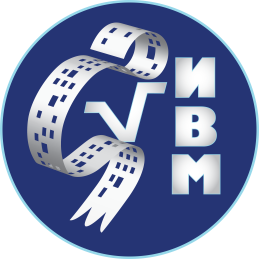 Федеральное государственное бюджетное учреждение науки Институт вычислительной математики Российской академии наук (ИВМ РАН)Базовая часть, в т.ч. :   9  зач. ед.Подготовка к сдаче и сдача государственного экзамена   1  зач. ед. (36 ч.)Представление научного доклада об основных результатах подготовленной научно-квалификационной работы (диссертации)		  8 зач. ед. (288 ч.)